KYRGYZ REPUBLICMINISTRY OF EDUCATION and SCIENCE ASIAN DEVELOPMENT BANK’S PROJECT IMPLEMENTATION UNIT№__________от «_____» ___________ 2019 г.ШОПИНГ ДЛЯ ТОВАРОВЗАПРОС НА ПРЕДОСТАВЛЕНИЕ ПРЕДЛОЖЕНИЙДата приглашения:  26 сентября 2019 года
Кому: 	
Уважаемые господа,1. Отдел реализации проекта АБР «Программа развития сектора: Укрепление системы образования» настоящим приглашает вас представить ценовое предложение для поставки следующих товаров:SESSDP/Sh/G22/2019- Закупка дополнительного офисного оборудования для 7 ИПК и 30 инновационных школОднако, если вы были связаны с организацией, которая готовила дизайн, технические спецификации по данному Контракту, Вы будете дисквалифицированы.  Чтобы помочь Вам в подготовке Вашего ценового предложения, мы прилагаем необходимые технические спецификации и необходимое количество.2. Вы должны представить цены для всех товаров по данному предложению. Ваше ценовое предложение будет оцениваться вместе по всем позициям, и контракт будет присужден фирме, предложившей общую низкую оцененную цену по указанным позициям. 3. Вы должны представить один оригинал Ценового предложения с Формой Коммерческого предложения с пометкой «Оригинал». Дополнительно, Вы также должны представить одну копию с пометкой «Копия». В случае расхождения между оригиналом и копией, превалировать будет Оригинал. Ваше Ценовое предложение в приложенном формате должно быть должным образом  ПОДПИСАНО, запечатано в конверт, адресовано и доставлено по следующему адресу:Адрес Покупателя: г.Бишкек, ул. Тыныстанова 257, каб. 218Телефон (раб.) +996-312-6204844. Ваше ценовое предложение в двух экземплярах и написанное на русском языке, должны сопровождаться соответствующей технической документацией и каталогами и другим печатным материалом или другой уместной информацией (на русском или английском языках) для каждой оцениваемой позиции.Минимальные квалификационные требования для Поставщиков: 1) разрешительные документы на ведение коммерческой деятельности и 2) выполнение 1-го аналогичного контракта за последние 3 года.5. Окончательный срок подачи Ваших ценовых предложений Покупателем по указанному в пункте 3 адресу определен как: до 17-00 часов   10 октября 2019 года.6. Вы должны представить только одно ценовое предложение для вышеуказанных позиций. Ваше предложение должно быть напечатано или написано несмываемыми чернилами и соответствующе подписано Вами или Вашим уполномоченным представителем. Не подписанные Формы ценового предложения не будут рассматриваться. 7. Ваше Ценовое предложение должно быть представлено согласно следующим инструкциям и в соответствии с приложенной Формой Контракта. Приложенные условия поставки являются неотъемлемой частью контракта. ЦЕНЫ: Цены должны быть рассчитаны для поставки / доставки в Кыргызская Республика, 7 Институтов повышения квалификации учителей  (Приложение 2 График доставки) Цены должны быть в следующей валюте: кыргызский сом. ОЦЕНКА ЦЕНОВЫХ ПРЕДЛОЖЕНИЙ: Ценовые предложения, определенные как существенно отвечающие техническим спецификациям, будут оценены путем сравнения их цен. Ценовое предложение, существенно не отвечающее требованиям, если оно содержит значительные отклонения или оговорки к срокам, условиям и спецификациям Запроса, не будет рассматриваться дальше. Покупатель будет оценивать, и сравнивать только те котировки, которые определены как существенно отвечающие требованиям. В дополнение к Ценовому предложению, оцененная цена должна включать сумму НДС (налог на добавленную стоимость) в Кыргызской Республике.ПРИСУЖДЕНИЕ КОНТРАКТА. Контракт будет присужден Поставщику, предложившему наименьшую оцененную цену, которая отвечает техническим требованиям и финансовым возможностям. Выигравший Претендент подпишет контракт в соответствии с прилагаемой формой контракта и сроками и условиями поставки.СРОК ДЕЙСТВИЯ ЦЕНОВОГО ПРЕДЛОЖЕНИЯ: Ваше ценовое предложение должно действовать на период шестьдесят (60) дней со дня окончательного срока представления Ценового предложения, как указано в пункте 3 данного Запроса. Если Вы отклоните Ценовое предложение в течение срока действия Вашего предложения или откажетесь от подписания присужденного контракта, тогда Вы будет исключены из списка Поставщиков для проекта на срок 2 года.8. Подробная информация может быть получена в:Министерство образования и науки КР
Отдел реализации проекта АБР «Программа развития сектора: Укрепление системы образования», каб.218Телефон: +996-312 620-484
E-mail: office.sessdp@gmail.com 9. Поставщик, Ценовое предложение которого было принято, будет оповещен о присуждении контракта посредством Письма о принятии Ценового предложения в течение 30 дней со дня представления Ценового предложения.10. Покупатель намерен использовать средства, полученные из Азиатского банка развития (АБР) для приемлемых платежей в рамках данного Наряда на закупку по данному Запросу. 11. Согласно Антикоррупционной политике АБР Поставщики должны следовать высоким стандартам этики в процессе закупок и исполнения таких контрактов. АБР отменит предложение на присуждение контрактов, и применит санкции в отношении вовлеченных сторон или любой другой стороны, которая была вовлечена в коррупцию, мошенничество, сговор или практику принуждения в процессе отбора или реализации Контракта. На дату представления Ценового предложения Вы не должны быть в санкционном листе АБР.12. Пожалуйста, подтвердите факсом или электронной почтой получение данного Запроса и  представление Вашего Ценового предложения или отказ от участия.  
С уважением,Узбекова Ж.С.,Менеджер ОРП«Программа развития сектора: Укрепление системы образования» при Министерстве образования и науки КР
тел. +996-312-625-082 / E-mail: office.sessdp@gmail.com
ФОРМА ЦЕНОВОГО ПРЕДЛОЖЕНИЯКому: 	Министерство образования и науки Кыргызской РеспубликиОРП АБР «Программа развития сектора: Укрепление системы образования» Куда: 	Бишкек, ул.Тыныстанова 257, каб. 210
Мы предлагаем выполнить SESSDP/Sh/G22/2019- Закупка дополнительного офисного оборудования для 7 ИПК и 30 инновационных школ в соответствии с условиями Контракта, прилагаемые к данному Ценовому предложению.Цена нашего предложения составляет _________________________ (сумма прописью и цифрами) (______________) (валюта)_____________. Мы предлагаем завершить доставку Товаров, описанных в данном Контракте в течение указанного Времени на доставку с Даты подписания Контракта.Данное ценовое предложение и Ваше письмо о принятии данного предложения будет означать обязательный договор между нами.Мы понимаем, что Вы не обязаны принимать самую низкую цену или любое другое Ценовое предложение, которое Вы получите.Настоящим мы подтверждаем, что данное Ценовое предложение соответствует условиям оферты и Условий гарантии, налагаемых Запросом на предоставление предложений и Условиями Поставки соответственно.Мы не связаны с фирмой, которая подготовила дизайн и технические спецификации Контракта, которая является предметом данного Запроса.Мы не состоим в «черном списке» АБР.Подпись уполномоченного лица: ________________________________
Имя и должность подписавшего лица: ___________________________
Имя Поставщика: _______________________________________
Адрес: _______________________________________Телефон: ___________________ Факс__________________
Email _______________
ФОРМА КОНТРАКТА
ДАННОЕ СОГЛАШЕНИЕ составлено «____»______________ 2019 г., между
Министерством образования и науки Кыргызской Республики (далее «Покупатель») с одной стороны и _________(далее «Поставщик») с другой стороны.ПОСКОЛЬКУ Покупатель запросил Ценовые предложения для поставки Дополнительного офисного оборудования для 7 ИПК и 30 инновационных школ которые будут доставлены Поставщиком, а именно Контракт SESSDP/Sh/G22/2019 (далее «Контракт») и принял Ценовое предложение на Поставку Товаров в соответствии с данным Контрактом на общую сумму __________________________ (прописать сумму прописью) далее именуемая «Сумма Контракта».НАСТОЯЩИЙ ДОГОВОР УДОСТОВЕРЯЕТ нижеследующее:1. Следующие документы следует читать и толковать как часть этого соглашения, а именно:а) Форма Ценового предложения; Условия поставок, Технические характеристики;б) Добавление (если применимо);2. Принимая во внимание, что платежи будут произведены Покупателем Поставщику, как далее упоминается, Поставщик настоящим заключает договор с Покупателем на выполнение и завершение поставки товаров по данному контракту, и исправление каких-либо дефектов в соответствии с положениями данного Контракта.3. Покупатель настоящим согласен оплатить, с учетом принятия Договора, Поставки товаров и дальнейшего Устранения дефектов в них, Сумма Контракта в соответствии с Условия оплаты, предусмотренные данным Договором.В УДОСТОВЕРЕНИЕ чего, стороны настоящим заключили Договор, в соответствии с законодательством Кыргызской Республики на дату, указанную выше.СРОКИ И УСЛОВИЯ ПОСТАВКИНазвание проекта: 	«Программа развития сектора: Укрепление системы образования»Покупатель:		Министерство образования и науки Кыргызской РеспубликиОРП АБР «Программа развития сектора: Укрепление системы образования»Номер пакета: 	SESSDP/Sh/G22/2019- Закупка дополнительного офисного  оборудования для 7 ИПК и 30 инновационных школГРАФИК ПОСТАВКИ (спецификации указаны в пункте 12)ФИКСИРОВАННАЯ ЦЕНА: Цены, указанные в Ценовом предложении фиксированы и не могут быть исправлены в течение выполнения Контракта.СРОК ДОСТАВКИ: Доставка должна быть завершена к указанному выше сроку, но не должна превышать двух месяцев со дня подписания Контракта. СТРАХОВАНИЕ: Товары по данному Контракту должны быть застрахованы в свободно конвертируемой валюте  во избежание потерь или поломок, транспортировка, хранение и доставка. Страхование должно быть в сумме 110% от стоимости Товаров на основе «Все риски». Не применяется. ПРИМЕНИМОЕ ПРАВО: Контракт должен трактоваться в соответствии с законодательством Кыргызской Республики.РАЗРЕШЕНИЕ СПОРОВ: Покупатель и Поставщик должны приложить все усилия для разрешения любых споров и разногласий по данному Контракту путем переговоров. В случае невозможности решить разногласия мирным путем, спор должен быть урегулирован согласно законодательству Кыргызской Республики.ДОСТАВКА И ДОКУМЕНТЫ: Поставщик с доставкой товаров должен предоставить Покупателю следующие документы:копии инвойсов Поставщика, показывающие описание товаров, количество, цену за единицу и общую цену;гарантию Производителя или Поставщика; иЕсли Товары доставляет перевозчик, Поставщик должен предоставить копии документов до доставки товаров, чтобы Покупатель мог получить товары. Вышеуказанные документы должны быть получены Покупателем, по крайней мере, за одну неделю до доставки товаров, в противном случае, Поставщик будет нести ответственность за любые расходы. ОПЛАТА: Оплата по Контракту должны быть произведена по следующему графику:(а) 20% авансового платежа по предоставлению Банковской гарантии на исполнение контракта;(б) 80% после получения Товара конечным получателем, предоставления соответствующих документов (накладные, Акты приема-передачи, доверенность получателя и другие сопутствующие документы, согласованные с Покупателем), но не более 14 дней со дня получения товара и подписания акта приема-передачи.ГАРАНТИЯ: На предлагаемые Товары должна быть предоставлена гарантия Производителя на срок не менее 12 месяцев со дня доставки Покупателю.ДЕФЕКТЫ: Все дефекты должны быть устранены Поставщиком бесплатно в течение 30 календарных дней со дня уведомления Покупателем о дефектах. Имя и адрес сервисного центра, где будут устраняться дефекты в течение гарантийного периода:Наименование: 	укажите
Адрес: 		укажите ФОРС-МАЖОР: Поставщик освобождается от обязательств и штрафов, если задержка  при выполнении или другие случаи неисполнения обязательств по данному Контракту явились результатом форс-мажора.Для этих целей, термин «Форс-мажор» означает события, находящиеся вне контроля Поставщика, не являющиеся виной Поставщика или его небрежностью и были непредсказуемы. Такие события включают, но не ограничиваются, нормативные акты Покупателя в пределах своей компетенции, войны или революции, пожары, наводнения, эпидемии, карантинные ограничения или эмбарго на поставку.Если форс-мажор имел место, Поставщик должен незамедлительно сообщить Покупателю в письменной форме о таких условиях и их причинах. Если иное не указано Покупателем в письменной форме, Поставщик продолжит выполнять свои обязательства по Договору, насколько это достаточно практично, и должен искать все разумные альтернативные средства для преодоления форс-мажорных событий.ТРЕБУЕМЫЕ ТЕХНИЧЕСКИЕ СПЕЦИФИКАЦИИ:Поставщик подтверждает соответствие с указанными спецификациями.НЕВЫПОЛНЕНИЕ ОБЯЗАТЕЛЬСТВ: Покупатель может отклонить Контракт, если Поставщик не выполнит доставку Товаров в соответствии со сроками и условиями, несмотря на уведомление данное Покупателем в течение 14 дней, без каких-либо обязательств перед Поставщиком.Приложение 1Страны-члены Азиатского банка развитияПриложение 2Доставка и график завершенияПериод доставки начинается: с даты подписания контракта.Доставка должна происходить в соответствии с датами, продолжительностью и местами, приведенными ниже: КЫРГЫЗ РЕСПУБЛИКАСЫБИЛИМ  БЕРҮҮ ЖАНА ИЛИМ МИНИСТРЛИГИАЗИЯ θНҮГҮY БАНКЫНЫНДОЛБООРУН  ИШКЕАШЫРУУ БθЛYМY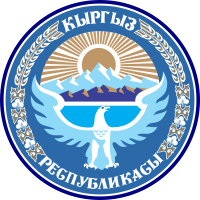          КЫРГЫЗСКАЯ РЕСПУБЛИКАМИНИСТЕРСТВО ОБРАЗОВАНИЯ И НАУКИ ОТДЕЛ РЕАЛИЗАЦИИПРОЕКТА АЗИАТСКОГО БАНКАРАЗВИТИЯ720040, Кыргызская Республика, город Бишкекул. Тыныстанова, 257тел.: +996 (312) 625-082720040, Кыргыз Республикасы, Бишкек шары,Тыныстанов көчөсү, 257тел.: +996 (312) 625-082257, Tynystanov str. Bishkek city,Kyrgyz Republic, 720040tel.: +996 (312) 625-082Название проекта:«Программа развития сектора: Укрепление системы образования»Источник финансирования:Грант Азиатского банка развития №0408-KGZСсылка на контракт:SESSDP/Sh/G22/2019- Закупка дополнительного офисного оборудования для 7 ИПК и 30 инновационных школ  Подпись и печать Покупателя:Имя уполномоченного ПредставителяПодпись и печать Поставщика: Имя уполномоченного Представителя#НаименованиеКомплектностьКол-во  Цена за ед. (сом)Общая цена (сом)    Срок доставки1Персональный компьютерЕд.15Не позднее 60 календарных дней с даты подписания контракта2Источник бесперебойного питанияЕд.15Не позднее 60 календарных дней с даты подписания контракта3НаушникиЕд.20Не позднее 60 календарных дней с даты подписания контракта4Веб-камераЕд.15Не позднее 60 календарных дней с даты подписания контракта5Принтер 3 в 1 с запасным картриджемЕд.15Не позднее 60 календарных дней с даты подписания контракта6ПроекторЕд.22Не позднее 60 календарных дней с даты подписания контракта7ЭкранЕд.22Не позднее 60 календарных дней с даты подписания контракта8КартриджЕд.358Не позднее 60 календарных дней с даты подписания контракта9Маркерная доскаЕд.20Не позднее 60 календарных дней с даты подписания контракта10Источник бесперебойного питанияЕд.37Не позднее 60 календарных дней с даты подписания контракта11Операционная системаЕд.15Не позднее 60 календарных дней с даты подписания контракта12Пакет офисных программЕд.15Не позднее 60 календарных дней с даты подписания контракта13Антивирусная программаЕд.15Не позднее 60 календарных дней с даты подписания контракта14Доставкауслуга7Не позднее 60 календарных дней с даты подписания контракта15Установка и обучениеуслуга7Не позднее 60 календарных дней с даты подписания контракта16Налоги и прочие налогиНе позднее 60 календарных дней с даты подписания контрактаИТОГО:  Не позднее 60 календарных дней с даты подписания контракта  №НаименованиеТехнические спецификацииКол-во1Персональный компьютерПроцессор Intel i5 не менее 3,0 GHz, Совместимая материнская плата, память DDR4 не менее 4Gb, жесткий диск 1000Gb SATA, оптический дисковод DVD-RW, электрический разъем  RJ-45 Gb Ethernet LAN, видео карта, внешняя 1Gb, Монитор LCD мин. размер 20", Клавиатура рус/англ, Мышь оптическая, с колесом прокрутки152ИБП (Источник бесперебойного питания)Номинальное напряжение/частота ~230V, 50/60 Hz Выходная мощность 650 VA (400 W)Продолжительность работы батареи: >6 минутНапряжение питания: 220VACВремя перезагрузки батарие: 2-5 часовКол-во выход.точек: мин 2, прямое подключение для принтера 1 Длина кабеля питания: не менее 1.5 м. Два кабеля в комплекте для подключения системного блока и монитораТип розеток F (Sсhuko)153НаушникиТип подключения USBРегулируемое оголовьеДлина кабеля min 2.5м Микрофон с функцией шумоподавлениякрепления микрофона жесткоеЧувствительность (наушники): < 85 дБАЧувствительность (микрофон): −17 дБВ/Па ± 4 дБГромкость воспроизведения ограничена на уровне 85 дБ204Веб-камераВеб-камера HD со встроенным микрофоном, USB 2.0 . Крепление на LCD экран. Регулируемый угол.Разрешение 1280*720 видео, видеозахват изображения 3-5 Mega pixels,  поддержка драйвера Win 10155Принтер 3в 1 with с запасным картриджемВсе функции в одном: печать, копирование, сканирование, отправка факса             Поддержка многозадачности: Да                                                            Формат  F4 Дюплекс (двусторонний) Печать на двух сторонахСкорость печати 20-25 ppmВнутрянняя память не менее 8MbРекомендуемое кол-во печати в месяц 6 000 стр. картридж  2000 стр.Подключение USB 2.0 Драйвера на  Window 10156 ПроекторПоддержка формата 3D, разрешение 800x600, ручной фокус, срок службы лампы проектора 5000 -10000 часов, яркость 3300 lm, интерфейс мини USB: 1227Экранцвет – матовый белый, размер не менее 180 x 180 см, тип установки – тринога228КартриджСовместимый для МФУ HP LaserJet Pro MFP M227fdn3589Маркерная доскаРазмер - не менее 90 x 120 см, материал - эмаль антирефлексивное покрытие2010Источник бесперебойного питанияНоминальное напряжение/частота ~230V, 50/60 Hz Выходная мощность 650 VA (400 W)Продолжительность работы батареи: >6 минутНапряжение питания: 220VACВремя перезагрузки батарие: 2-5 часовКол-во выход.точек: мин 2, прямое подключение для принтера 1 Длина кабеля питания: не менее 1.5 м. Два кабеля в комплекте для подключения системного блока и монитораТип розеток F (Sсhuko)3711Операционная системаакадемическая лицензия MS Windows 10 Pro ru   1512Пакет офисных программMS Office 365 ru Академическая лицензия  1513Антивирусная программаС подпиской на обновления на 1 год15НАИМЕНОВАНИЕ ПОСТАВЩИКА:Уполномоченная подпись:Место:Дата:Regional membersРегиональные члены1AfghanistanАфганистан2ArmeniaАрмения3AustraliaАвстралия4AzerbaijanАзербайджан5BangladeshБангладеш6BhutanБутан7Brunei DarussalamБруней-Даруссалам8CambodiaКамбоджа9China,  People's Republic ofКитай, Народная Республика10Cook IslandsОстрова Кука11FijiФиджи12GeorgiaГрузия13Hong Kong, ChinaГонконг, Китай14IndiaИндия15IndonesiaИндонезия16JapanЯпония17KazakhstanКазахстан18KiribatiКирибати19Korea, Republic ofКорея, Республика20Kyrgyz RepublicКыргызская Республика21Lao PDRЛаосская НДР22MalaysiaМалайзия23MaldivesМальдивы24Marshall IslandsМаршалловы острова25Micronesia, Federated States ofМикронезия, Федеративные Штаты26MongoliaМонголия27MyanmarМьянма28NauruНауру29NepalНепал30NiueНиуэ31New ZealandНовая Зеландия32PakistanПакистан33PalauПалау34Papua New GuineaПапуа – Новая Гвинея35PhilippinesФилиппины36SamoaСамоа37SingaporeСингапур38Solomon IslandsСоломоновы острова39Sri LankaШри Ланка40Taipei,ChinaТайбэй, Китай41TajikistanТаджикистан42ThailandТаиланд43Timor-LesteТимор-Лешти44TongaТонга45TurkmenistanТуркменистан46TuvaluТувалу47UzbekistanУзбекистан48VanuatuВануату49Viet NamВьетнамNonregional membersНерегиональные страны члены50AustriaАвстрия51BelgiumБельгия52CanadaКанада53DenmarkДания54FinlandФинляндия55FranceФранция56GermanyГермания57IrelandИрландия58ItalyИталия59LuxembourgЛюксембург60The NetherlandsНидерланды61NorwayНорвегия62PortugalПортугалия63SpainИспания64SwedenШвеция65SwitzerlandШвейцария66TurkeyТурция67United KingdomВеликобритания68United StatesСоединенные ШтатыП.пОписание товаров и сопутствующих услугМесторасположениеТребуемая дата прибытия товаров и завершения сопутствующих услуг 1.Персональный компьютер5 мест:Ошская область:Ошский институт образования, г. Ош- 3 шт;Жалал-Абадская область:Областной методологический центр образования, г. Джалал-Абад -3 шт;Нарынская область:Центр повышения квалификации учителей Нарынской области, г. Нарын  -3 шт;Чуйская область:Республиканский институт повышения квалификации и переподготовки пед. Работников при МоиН КР, г. Бишкек - 3 штИссык-Кульская область:Иссык-Кульский областной институт образования, г. Каракол -3 шт60 календарных дней после подписания Контракта2.Источник бесперебойного питания (ИБП)5 мест:Ошская область:Ошский институт образования, г. Ош- 3 шт;Жалал-Абадская область:Областной методологический центр образования, г. Джалал-Абад -3 шт;Нарынская область:Центр повышения квалификации учителей Нарынской области, г. Нарын  -3 шт;Чуйская область:Республиканский институт повышения квалификации и переподготовки пед. Работников при МоиН КР, г. Бишкек - 3 штИссык-Кульская область:Иссык-Кульский областной институт образования, г. Каракол -3 шт60 календарных дней после подписания Контракта3. Наушники5 мест:Ошская область:Ошский институт образования, г. Ош- 4 шт;Жалал-Абадская область:Областной методологический центр образования, г. Джалал-Абад -4 шт;Нарынская область:Центр повышения квалификации учителей  Нарынской области, г. Нарын -4 шт;Чуйская область:Республиканский институт повышения квалификации и переподготовки пед. Работников при МоиН КР, г. Бишкек - 4 штИссык-Кульская область:Иссык-Кульский обласной институт образования, г. Каракол -4 шт60 календарных дней после подписания Контракта4.Веб-камера5 мест:Ошская область:Ошский институт образования, г. Ош- 3 шт;Жалал-Абадская область:Областной методологический центр образования, г. Джалал-Абад -3 шт;Нарынская область:Центр повышения квалификации учителей  Нарынской области, г. Нарын -3 шт;Чуйская область:Республиканский институт повышения квалификации и переподготовки пед. Работников при МоиН КР, г. Бишкек - 3 штИссык-Кульская область:Иссык-Кульский областной институт образования, г. Каракол -3 шт60 календарных дней после подписания Контракта5.Многофункциональное устройство (МФУ) с запасным картриджем5 мест:Ошская область:Ошский институт образования, г. Ош- 3 шт;Жалал-Абадская область:Областной методологический центр образования, г. Джалал-Абад -3 шт;Нарынская область:Центр повышения квалификации учителей  Нарынской области, г. Нарын  -3 шт;Чуйская область:Республиканский институт повышения квалификации и переподготовки пед. Работников при МоиН КР, г. Бишкек - 3 штИссык-Кульская область:Иссык-Кульский областной институт образования, г. Каракол -3 шт60 календарных дней после подписания Контракта6.Мультимедийный проектор6 мест:Ошская область:Ошский институт образования, г. Ош- 4 шт;Жалал-Абадская область:Областной методологический центр образования, г. Джалал-Абад -4 шт;Нарынская область:Центр повышения квалификации учителей  Нарынской области, г. Нарын -4 шт;Таласская область:Таласский областной методологический образовательный центр, г. Талас  -2 штЧуйская область:Республиканский институт повышения квалификации и переподготовки пед. Работников при МоиН КР, г. Бишкек - 4 штИссык-Кульская область:Иссык-Кульский областной институт образования, г. Каракол -4 шт60 календарных дней после подписания Контракта7.Экран6 мест:Ошская область:Ошский институт образования, г. Ош- 4 шт;Жалал-Абадская область:Областной методологический центр образования, г. Джалал-Абад -4 шт;Нарынская область:Центр повышения квалификации учителей  Нарынской области, г. Нарын -4 шт;Таласская область:Таласский областной методологический образовательный центр, г. Талас  -2 штЧуйская область:Республиканский институт повышения квалификации и переподготовки пед. Работников при МоиН КР, г. Бишкек - 4 штИссык-Кульская область:Иссык-Кульский областной институт образования, г. Каракол -4 шт60 календарных дней после подписания Контракта8. Картридж HP LaserJet Pro MFP M227fdn7 мест:Ошская область:Ошский институт образования, г. Ош- 10 шт (Получатель Ошский институт образования);Место доставки для 7 инновационных школ Ошской области – 70 шт. Жалал-Абадская область:Областной методологический центр образования, г. Джалал-Абад  - 10 шт. (Получатель Жалал-Абадский облметодцентр)Место доставки для 6 инновационных школ Жалал-Абадской области – 60 шт.Нарынская область:Центр повышения квалификации учителей  Нарынской области, г. Нарын – 10 шт. (Получатель Нарынский ЦПКУ)Место доставки для 3 инновационных школ Нарынской области – 30 шт.Таласская область:Таласский областной методологический образовательный центр, г. Талас  - 4 шт. (Получатель Таласский облметодцентрМесто доставки для 2 инновационных школ Таласской области – 20 шт.Иссык-Кульская область:Иссык-Кульский областной институт образования, г. Каракол – 10 шт. (Получатель Иссык-Кульский обл.институт образования)Место доставки для 4 инновационных школ Иссык-Кульской области – 40 шт.Баткенская область:Баткенский областной методический центр образования – 4 шт.(Получатель Баткенский облметодцентр)Место доставки для 3 инновационных школ Баткенской области – 30 шт.Чуйская область:Республиканский институт повышения квалификации и переподготовки пед. работников при МоиН КР, г. Бишкек -10 шт (Получатель РИПКиППР)Место доставки для 5 инновационных школ Чуйской области – 50 шт.  60 календарных дней после подписания Контракта9.Маркерная доска5 мест:Ошская область:Ошский институт образования, г. Ош- 4 шт;Жалал-Абадская область:Областной методологический центр образования, г. Джалал-Абад -4 шт;Нарынская область:Центр повышения квалификации учителей  Нарынской области, г. Нарын -4 шт;Чуйская область:Республиканский институт повышения квалификации и переподготовки пед. Работников при МоиН КР, г. Бишкек - 4 штИссык-Кульская область:Иссык-Кульский областной институт образования, г. Каракол -4 шт60 календарных дней после подписания Контракта10.Источник бесперебойного питания/USB7 мест:Ошская область:Ошский институт образования, г. Ош- 1 шт (Получатель Ошский институт образования);Место доставки для 7 инновационных школ Ошской области – 7 шт. Жалал-Абадская область:Областной методологический центр образования, г. Джалал-Абад  - 1 шт. (Получатель Жалал-Абадский облметодцентр)Место доставки для 6 инновационных школ Жалал-Абадской области – 6 шт.Нарынская область:Центр повышения квалификации учителей  Нарынской области, г. Нарын – 1 шт. (Получатель Нарынский ЦПКУ)Место доставки для 3 инновационных школ Нарынской области – 3 шт.Таласская область:Таласский областной методологический образовательный центр, г. Талас  - 1 шт. (Получатель Таласский облметодцентрМесто доставки для 2 инновационных школ Таласской области – 2 шт.Иссык-Кульская область:Иссык-Кульский областной институт образования, г. Каракол – 1 шт. (Получатель Иссык-Кульский обл.институт образования)Место доставки для 4 инновационных школ Иссык-Кульской области – 4 шт.Баткенская область:Баткенский областной методический центр образования – 1 шт.(Получатель Баткенский облметодцентр)Место доставки для 3 инновационных школ Баткенской области – 3 шт.Чуйская область:Республиканский институт повышения квалификации и переподготовки пед. работников при МоиН КР, г. Бишкек -1 шт (Получатель РИПКиППР)Место доставки для 5 инновационных школ Чуйской области – 5 шт.  60 календарных дней после подписания КонтрактаПрограммное обеспечение11.Операционная система5 мест:Ошская область:Ошский институт образования, г. Ош- 3 шт;Жалал-Абадская область:Областной методологический центр образования, г. Джалал-Абад -3 шт;Нарынская область:Центр повышения квалификации учителей  Нарынской области, г. Нарын -3 шт;Чуйская область:Республиканский институт повышения квалификации и переподготовки пед. Работников при МоиН КР, г. Бишкек - 3 штИссык-Кульская область:Иссык-Кульский областной институт образования, г. Каракол -3 шт30 календарных дней после подписания Контракта12.Пакет офисных приложений5 мест:Ошская область:Ошский институт образования, г. Ош- 3 шт;Жалал-Абадская область:Областной методологический центр образования, г. Джалал-Абад -3 шт;Нарынская область:Центр повышения квалификации учителей  Нарынской области, г. Нарын -3 шт;Чуйская область:Республиканский институт повышения квалификации и переподготовки пед. Работников при МоиН КР, г. Бишкек - 3 штИссык-Кульская область:Иссык-Кульский областной институт образования, г. Каракол -3 шт30 календарных дней после подписания Контракта13.Антивирусная программа5 мест:Ошская область:Ошский институт образования, г. Ош- 3 шт;Жалал-Абадская область:Областной методологический центр образования, г. Джалал-Абад -3 шт;Нарынская область:Центр повышения квалификации учителей  Нарынской области, г. Нарын -3 шт;Чуйская область:Республиканский институт повышения квалификации и переподготовки пед. Работников при МоиН КР, г. Бишкек - 3 штИссык-Кульская область:Иссык-Кульский областной институт образования, г. Каракол -3 шт30 календарных дней после подписания Контракта14.Установка и инструктаж5 мест:Ошская область:Ошский институт образования, г. Ош- 3 шт;Жалал-Абадская область:Областной методологический центр образования, г. Джалал-Абад -3 шт;Нарынская область:Центр повышения квалификации учителей  Нарынской области, г. Нарын -3 шт;Чуйская область:Республиканский институт повышения квалификации и переподготовки пед. Работников при МоиН КР, г. Бишкек - 3 штИссык-Кульская область:Иссык-Кульский областной институт образования, г. Каракол -3 шт14 календарных дней после доставки товара